Domararvode Norrtälje GymnastikföreningFyll i nedanstående för att få domararvode utbetalt:När allt är ifyllt, skicka dokumentet till: ngf.kassor@gmail.comTack för ditt engagemang och för att du ställde upp som domare/tyckare!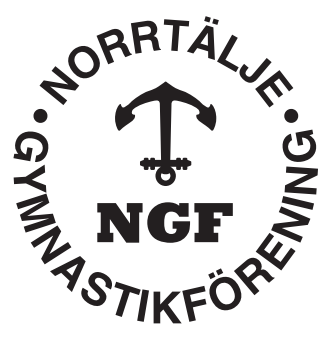 Namn:Tävling:Tävlingsdatum:Kontaktuppgift till dig mejl/mobil:Jag satt domare heldag (ja/nej):Jag satt domare halvdag (ja/nej):Jag satt som tyckare (ja/nej):